Tarte rhubarbe-fraise et sa chantilly au mascarpone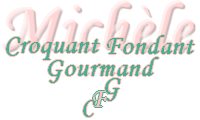   Pour 10 Croquants-(très)Gourmands 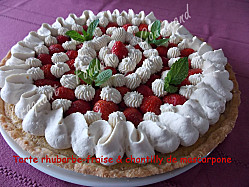 Fond de tarte : 
- 250 g de farine 
- 80 g de sucre en poudre 
- 125 g de beurre 
- 1 œuf 
- 2 à 3 càs d'eau 
Garniture : 
- 1 kg de tiges de rhubarbe 
-  100 g  (60 g + 40g ) de sucre en poudre   
-  500 g de fraises 
Crème d'amande : 
- 75 g d'amandes en poudre 
- 75 g de sucre 
- 2 œufs 
- 100 g de crème liquide 
- 20 g de farine 
- ½ càc de vanille en poudre 
Chantilly de mascarpone : 
- 250 g de mascarpone 
- 35 g de sucre glace 
- 1 càs de vanille liquide 
- 250 g de crème fleurette 1 moule ou 1 cercle à tarte de 32 cm de diamètre
Préchauffage du four à 180°C 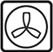 Le fond de tarte sablée : À préparer avec les ingrédients donnés suivant la recette de base ici. Étaler la pâte entre deux feuilles de papier film. Foncer le moule, piquer la pâte, couvrir et réserver au frais.   La rhubarbe : Laver puis nettoyer la rhubarbe en enlevant les fils : Il m'en est resté 750 g.  Couper les tiges en petits tronçons, les déposer dans une passoire et les saupoudrer de 60 g de sucre. Laisser dégorger pendant au-moins une heure. Au bout de ce temps, mettre les dés de rhubarbe dans une poêle sur feu vif en remuant pendant quelques minutes pour les assécher. Saupoudrer de 40 g de sucre et laisser caraméliser et compoter plus ou moins suivant le goût. Réserver et laisser refroidir. La crème d'amande : Je l'ai préparée comme pour la tarte aux fraises ici, j'ai simplement remplacé le beurre par de la crème.   La cuisson : Recouvrir le fond de tarte de la compotée de rhubarbe. Verser la crème d'amande. Enfourner pour 35 minutes. Laisser refroidir la tarte avant de la démouler sur le plat de service. La chantilly de mascarpone : Travailler au fouet le mascarpone, le sucre et la vanille pour obtenir une crème souple et lisse. Fouetter la crème en Chantilly. Mélanger délicatement les deux préparations au fouet , jusqu'à ce que la crème soit ferme. Réserver au frais. La finition : Laver les fraises, les équeuter et les couper en deux. Les disposer harmonieusement sur la surface de la tarte. Décorer à l'envie avec la chantilly de mascarpone. Réserver au frais jusqu'à la dégustation. 